KULANIE FELGIDo tej gry potrzebujesz felgi (metalowej obręczy, która znajduje się w kole roweru) i kijka. Jeśli nie masz takich przedmiotów, zamiast felgi możesz użyć hula-hoop i patyka, który jest zakończony niewielkim rozwidleniem. Ważne jest także miejsce gry – wybierz długa ścieżkę, najlepiej mało uczęszczaną. Do liczenia czasu przyda się stoper lub telefon komórkowy, w którym znajduje się stoper.Instrukcja:Ustal miejsce startu i mety. Przygotuj stoper.Zaczynamy! Do gry przystepuje pierwszy zawodnik. Jego zadanie polega na jak najszybszy przeturlaniu obręczy po wyznaczonym torze. Ważne jest też, aby obręcz nie upadła. Jeśli tak się stanie, gra zostaje przerwana i wchodzi kolejny zawodnik. Jego zadanie jest takie samo jak poprzedniego gracza.Kto wygrywa?Wygrywa zawodnik, który w jak najkrótszym czasie pokona wyznaczony tor.Ciekawostka:Dawniej, kiedy nie było metalowych felg, do gry używano obręczy wykonanych z drewna.Źródło: Dawne gry i zabawy na Górnym Śląsku Ewelina Krajewska, Adrianna Hess, Wydawca: Muzeum Śląskie, Katowice 2021, s.50-51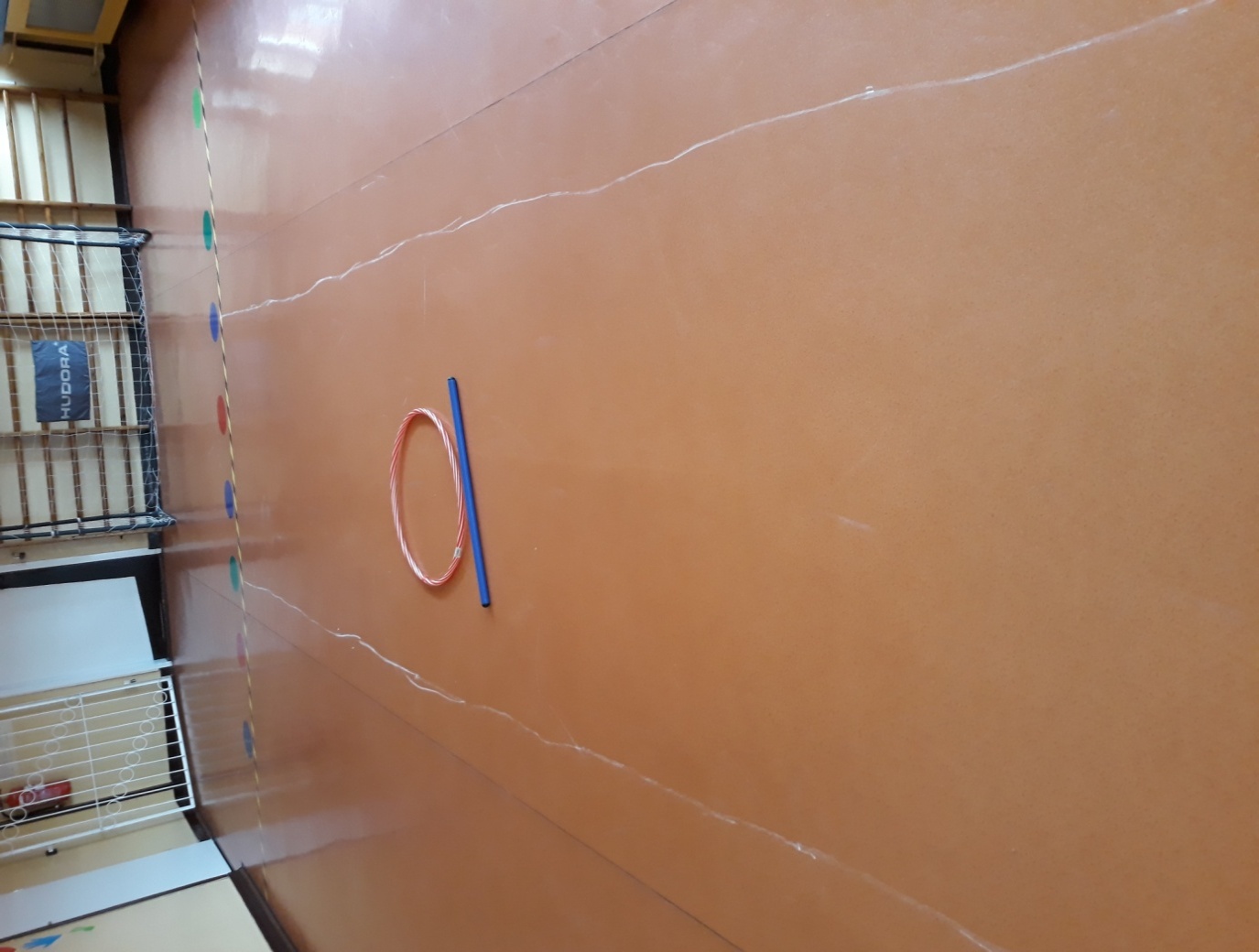               Archiwum własne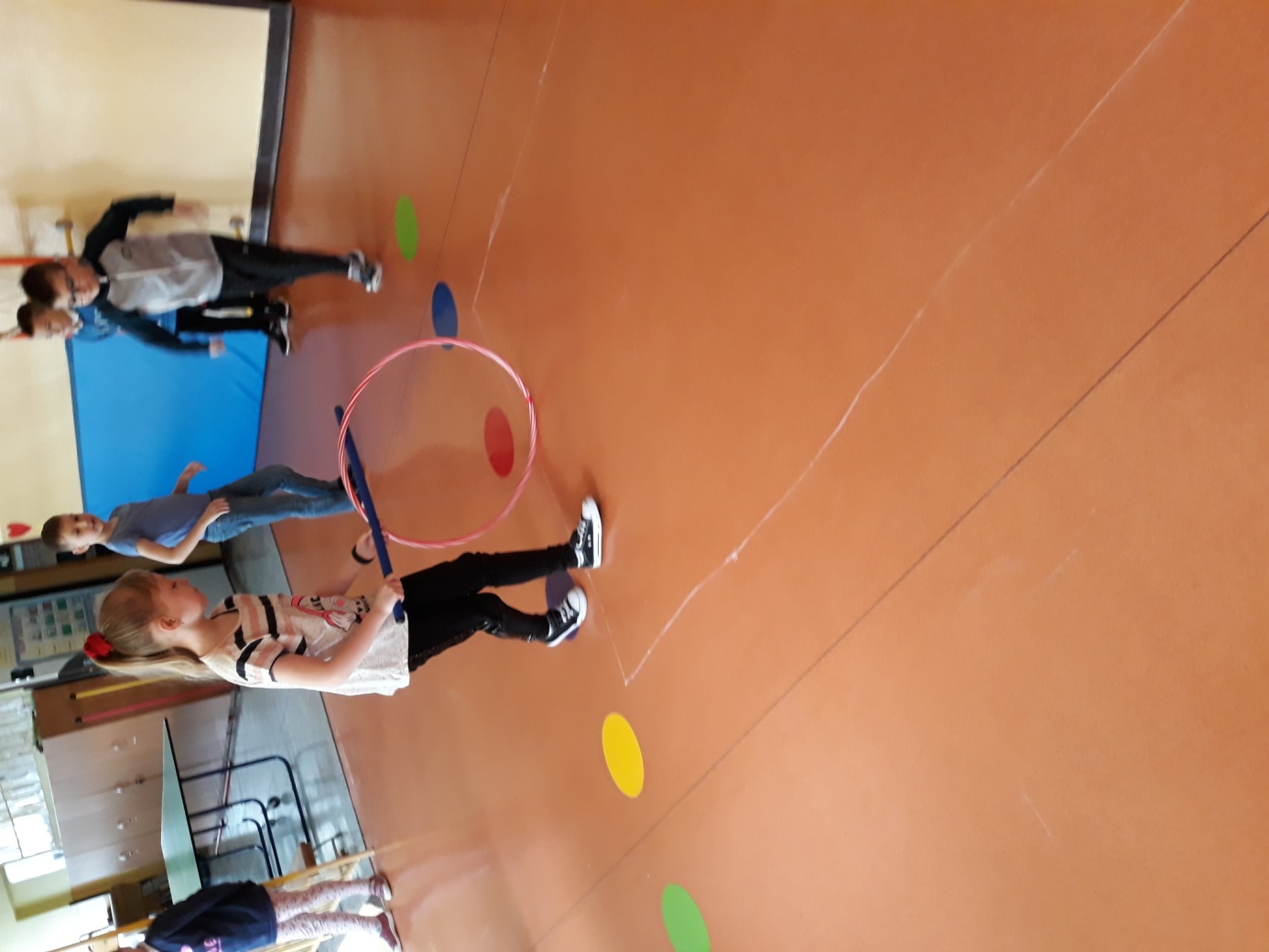                  Archiwum własne